2020全國地板滾球運動會競賽章程壹、宗　　旨：為發展全民體育活動，增進身心障礙者及年長者身心健康，並結合各單位共同推展地板滾球運動，提升國內身心障礙運動水準，特舉辦本活動。貳、指導單位：教育部體育署(敬邀)、衛生福利部社會及家庭署(敬邀)叁、主辦單位：中華民國腦性麻痺協會、中華地板滾球運動協會肆、合辦單位：勇源教育發展基金會伍、協辦單位：臺北市政府體育局、臺北市政府教育局、宜蘭縣立東光國中、高雄市立社會教育館、臺中市朝馬國民運動中心、臺北市立大學陸、贊助單位：維格生技有限公司、珀興企業有限公司柒、比賽日期 / 地點：　　    一、【東區初賽】10月17日（六）宜蘭縣東光國中體育館　    　二、【南區初賽】10月24日（六）高雄市立社會教育館　　    三、【中區初賽】10月31日（六）朝馬國民運動中心　    　四、【北區初賽】11月08日（日）臺北市立大學詩欣館三樓(天母校區)　　    五、【 總決賽 】11月21日（六）臺北和平籃球館暖身球場                                     捌、報到及開幕時間：上午08:30前報到完畢，09:00開幕。玖、參賽資格： 凡持有中華民國身心障礙證明或鑑輔會證明者，皆可報名參加（一）至（五）組；長青組憑身分證報名。拾、組別區分：    競賽組別：依選手年齡、障礙類別，區分為下列組別：　  一、腦性麻痺組：持有中華民國身心障礙證明，12歲以上，經醫生診斷為腦性麻痺者。　  二、肢體障礙組：持有中華民國身心障礙證明，12歲以上，障礙類別以肢體障礙為主                    之身心障礙者。　  三、心智障礙組：持有中華民國身心障礙證明，12歲以上，障礙類別以心智障礙等為主之身心障礙者。　  四、兒童組：持有中華民國身心障礙證明或鑑輔會證明者，12歲以下身心障礙兒童，               類別不限。五、其他組：接受特殊教育服務，並領有鑑輔會證明之學障、情障、自閉症、聽障、身體病弱學生。六、長青組：60歲以上之長者，只須檢附身分證，不需領有身心障礙證明。拾壹、參賽限制：各組競賽以團體賽方式進行，每隊須報名4-5位選手（含1-2位候補選手），若　選手不足3人則以棄權論。　　二、每單位需以單位名稱報名，每一區每一競賽組別限報名一隊，若發現每一區同一組別有多隊報名者將取消參賽資格。（經大會裁定為同隊者皆會喪失資格）。    三、各單位名稱限在8個字以內，用簡捷文字表達單位名稱，請勿用冗長單位名稱敘述。若是學校，請在校名前冠上縣市名稱（如：台北市士東國小、花蓮縣新城國小）。　　四、每一位選手，可任選一區參加一個競賽組為限，不得重複報名。　　五、比賽中參賽選手皆不可使用軌道、手杖等輔具，請選手自行評估報名。　　六、因應各區場地空間不同，為能順利在時間內完成賽事，各區有不同隊伍數量限制（依名額，以完成線上報名並繳交紙本報名資料及匯款順序錄取，備取依報名順序錄取）。各區參賽隊數如下：        北區：     1.腦麻組：4隊。　 2.肢障組：4隊。　3.心智組：21隊。　4.兒童組：18隊。　5.其他組：4隊。  6.長青組：4隊。        中區：    1.腦麻組：4隊。 　2.肢障組：4隊。　3.心智組：12隊。　4.兒童組：4隊。 　5.其他組：4隊。  6.長青組：4隊        南區：    1.腦麻組：4隊。 　2.肢障組：4隊。　3.心智組：12隊。　4.兒童組：4隊。 　5.其他組：4隊。  6.長青組：4隊        東區：     1.腦麻組：4隊。 　2.肢障組：4隊。　3.心智組：12隊。　4.兒童組：4隊。 　5.其他組：4隊。  6.長青組：4隊各區候補隊伍將依該場次賽事數來決定錄取隊伍數。若該區報名已額滿，可候補報名，或報名其他未額滿地區。拾貳、參賽辦法：　　一、報名日期：即日起至9月21日（一）23:59截止。　　二、報名費用：每隊500元（4-5位選手）　　三、報名方式：線上報名+郵寄紙本資料　　　 【東區初賽】https://reurl.cc/Xklm7a　　　 【南區初賽】https://reurl.cc/k0Ly0n【中區初賽】https://reurl.cc/m9vyqM　　　 【北區初賽】https://reurl.cc/4m3dy2　　四、線上報名完成後，請列印報名表（如附表）及檢附下列資料，於9月21日（一）前寄達「中華地板滾球運動協會」，註明報名「2020運動會」（○區初賽）。＊每隊500元報名費（繳費證明黏貼於一張報名表上）　　　 ＊個人三個月內2吋彩色相片1張（可手機拍照彩印）　　　 ＊個人身心障礙證明正面和反面影本，或鑑輔會證明影本；長青組附身分證影本　　　 ＊個人資料使用同意書簽名。       注意!候補隊伍請先不要匯款，完成線上與紙本報名即可，待備取通知後再匯款。＊郵局劃撥帳號：50355095，戶名：社團法人中華地板滾球運動協會。　　　 報名聯絡人：陳坤利 電話：（02）2892-5689分機32 / 手機：0916-973743　　　 聯絡地址：台北市北投區大業路166號5樓／E-mail：boccia.cpfamily@gmail.com　　五、若因故需取消報名，請於9月25日（五）17:00前來電辦理，報名費用將扣除手續費後退還；若於9月25（五）後取消或當天未出席者，恕不退還報名費。協會將於賽後開立收據寄送。    六、參賽名單將於9月28日（一）17：30前公告在協會網頁http://www.cplink.org.tw及 https://www.boccia.org.tw，請各單位自行上網確認報名組別與名單是否正確。如資料錯誤，請於9月30日（三）17:00前來電（02）2892-5689分機32更正，逾時不予受理。拾叁、注意事項：　　一、每一場比賽前，請選手務必攜帶清楚可辨識之身障證明正面和反面或鑑輔會證明影本、長青組攜身分證影本至檢錄區檢錄。　　二、請依大會規定時間準時報到，逾時視同棄賽。　　三、各單位若欲使用自備之球組，請攜至檢錄室一併檢查。　　四、每一隊檢錄時，可允許一位教練（助理員）進入檢錄室及球場，其餘人員皆不可進入檢錄室及球場。若有特殊狀況必須先徵得裁判長同意。 　　五、隊長須於胸前明顯處標示「C」。　　六、選手號碼布請張貼於胸前。　　七、報名資料如未齊全或未繳報名費者，視為未報名。　　八、大會只提供各隊參賽選手便當，另提供代訂便當服務。請各單位務必於當日09:30前，將各隊簽到表及代訂便當數量送交服務台（不提供代訂便當收據）。    九、比賽場地備有飲水機及飲水，為響應環保，主辦單位不提供紙杯，請自行攜帶環保杯。拾肆、比賽賽程：依報名隊數訂定，並於比賽當天公布之。為方便安排交通，各組賽事起迄時間，大會於賽前一週公布於協會官網及FB。拾伍、競賽規則：　　一、採用BISFed公布之2018V.3版地板滾球規則。　　二、分組內排名方式依照 BISFed競賽規則辦理。說明如下：　　　 1.勝場數：依組內獲勝的比賽場數由多到少排列。                 例：甲乙丙三隊一組，甲隊1勝，乙隊2勝，丙隊0勝。分組名次：第一名乙隊，第二名甲隊，第三名丙隊。 　　　 2.對戰紀錄：若二隊勝場數相同，將比較二隊相互對戰的成績，勝隊名次在前                 例：甲乙丙丁四隊一組，甲隊1勝，乙隊2勝，丙隊2勝，丁隊1勝。　　　　　　　　　　  因為乙勝丙，8:5；甲勝丁，4:2。分組名次：第一名乙隊，第二名丙隊，第三名甲隊，第四名丁隊。 　　　 3.勝分差：如果三隊有相同勝場數，將比較這三隊相互比賽時的成績：以總得分減去總失分的差，按差的多少排名次。                  例：甲乙丙三隊一組，甲勝乙，6:0；乙勝丙，5:1；丙勝甲，6:5。分組名次：第一名甲隊，第二名乙隊，第三名丙隊。 　　　 4.勝分：如果二隊有相同勝分差，將比較二隊參加比賽的總得分，多的名次在前。　　　 5.勝局數：如果二隊有相同勝分，將比較二隊參加比賽的獲勝局數，多的名次在前。　　　 6.單場勝分差：如果二隊有相同勝局數，將比較二隊單場比賽最高勝分差，由高到低排列。　　　 7.單局勝分差：如果二隊有相同的單場勝分差，將比較二隊單局比賽最高勝分差，由高到低排列。    三、跨組晉級決賽隊伍決定方式：       1.各競賽類別若參賽隊數多，分2個以上的組別先進行循環賽，再選4隊（四強）或8隊（八強）晉級決賽。由各分組比賽排名最高者晉級。　　　 2.若需跨組比較選擇積分高的隊伍晉級決賽，選擇方式如下：          (1)選出各分組同名次的隊伍，比較其勝分差的高低，勝分差高的隊伍晉級。          (2)如果有隊伍有相同勝分差，將依序比較其勝分、勝局數、單場勝分差等，直到決定先後順序為止。　　　         例：若某一組別有9隊報名，分成3組打循環賽，再自3組中選4隊晉級決賽。選取方式：3組的第一名都晉級；3組的第二名跨組比較其勝分差，由勝分差最高的隊伍（稱為「積分第一」）晉級決賽。       3.若各分組的隊數不一樣，要先把隊數多的那個組的最後一名排除後，再計算勝分差。         例：若某一組別有19隊報名，分成6組打循環賽，選取8個隊伍晉級決賽。選取方式：因其中5個組各有3隊，第6組有4隊，所以要先排除第6組的最後一名後，讓每個組的隊數一樣多，再加以比較勝分差。6個組的第一名都晉級，第二名跨組比較其勝分差，由勝分差最高的兩個隊伍（稱為「積分第一」、「積分第二」）晉級決賽。拾陸、比賽用球：地板滾球標準用球（統一由大會提供，各單位得使用個人的球具，但大會保留抽檢的權利）。拾柒、領隊會議：於比賽當天上午08:40召開（地點另行通知），攸關賽程進行及各隊權益，請各單位領隊或教練務必準時參與。拾捌、晉級事項：大會將視各區各競賽組別之報名隊數，決定各區各競賽組別之錄取名次，選拔參與全國總決賽，名單將於各區初賽結束一週內公布於協會網站，並以E-mail通知各單位聯絡人及發公文通知各單位。拾玖、住宿：大會不提供各區與總決賽隊伍住宿。晉級總決賽之非北區隊伍，大會屆時將提供合作之友善飯店名單，請各隊自理。貳拾、交通：各區與總決賽交通請自理，請參賽隊伍掌握好報到時間。貳壹、申訴：　　一、有關比賽事項之爭議，應於比賽結束後三十分鐘內以書面提出申訴，不得以口頭提出，未依規定時間內提出申訴程序者，不予受理。　　二、書面申訴應由領隊及選手簽章，向大會正式提出，並繳交保證金1,000元。如大會判定其申訴無效者，得沒收其保證金，並開立協會收據。貳貳、比賽爭議之判定：　　一、規則有明文規定者，以裁判員之判決為終決。　　二、規則無明文規定者，由裁判長判定之，其判決為終決。貳叁、公共意外責任險：一、本活動將投保公共意外責任險，額度如下，若有其他投保需求(如個人人身保險)，建請自行辦理。(一)每一個人身體傷亡：新臺幣300萬元。(二)每一事故身體傷亡：新臺幣1,500萬元。(三)每一事故財物損失：新臺幣200萬元。(四)保險期間內總保險金額：新臺幣3,400萬元。二、投保之活動期間日期為：10/17、10/24、10/31、11/8、11/21，2020全國地板滾球運動會。貳肆、附則：　　一、大會將視各競賽組別報名隊數決定是否併組比賽，倘無法比賽時得取消該組比        賽。　　二、本競賽章程如有未盡事宜，得由大會隨時修正公布實施之。　　　  中華民國腦性麻痺協會網址：http://www.cplink.org.tw/　　　  中華地板滾球運動協會網址：https://www.boccia.org.tw/2020全國地板滾球運動會報名表檢附資料編號：                    （由大會填寫）報名單位：                             選手姓名：                                                     報名賽區/組別：□10/17東區初賽  □10/31中區初賽□10/24南區初賽  □11/08北區初賽□腦性麻痺組  □肢體障礙組  □心智障礙組  □兒童組  □其他組□長青組*本隊獲晉級總決賽資格後 □願意 □不願意 參加總決賽（一位代表勾選即可）2020全國地板滾球運動會個人資料使用同意書本人同意參加由中華民國腦性麻痺協會（以下簡稱「主辦單位」)主辦之『2020全國地板滾球運動會』，上項資料及報名資料同意提供2020全國地板滾球運動會及相關業務利用（如保險公司等等），主辦單位與相關業務機構均需遵守個人資料保護法，善盡維護保密之責。本人並同意比賽期間所進行之拍攝、攝影等所有肖像權歸屬於主辦單位，主辦單位得於不侵犯選手權利及非營利範圍內，無償使用。立同意書人（選手）簽章：                                （選手未滿18歲）法定代理人簽章：                               中華民國   109  年         月         日附註：1.競賽組別及資格，請詳閱競賽章程。2.每一個單位每組別限報名一隊；每一位選手以參加一個競賽組別為限，不得重複報名。3.請詳細填寫報名表，並檢附身心障礙證明正面和反面或鑑輔會證明影本（長青組檢附身分證影本）、繳款證明影本、2吋彩色照片1張（可彩印）、個人資料使用同意書簽名，資料不齊者將不予受理。（請黏貼好並簽名）。4.請註明報名「2020運動會○區初賽」，於9月21日（一）前寄達。5.報名聯絡人：陳坤利 電話：（02）2892-5689分機32地址：「中華民國腦性麻痺協會」台北市北投區大業路166號5樓E-mail：boccia.cpfamily@gmail.com  腦麻協會網址：http://www.cplink.org.tw滾球協會網址：http://www.boccia.org.tw/地板滾球FB：https://www.facebook.com/boccia.cpfamily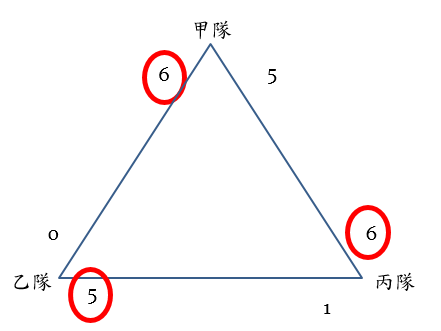 隊名勝場數總勝分總失分勝分差排名甲16+50+651乙15+01+6-22丙16+15+5-33